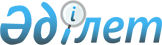 Об объявлении на территории села Айдарлы Айдарлинского сельского округа Жамбылского района чрезвычайной ситуации природного характера местного масштаба
					
			Утративший силу
			
			
		
					Решение акима Жамбылского района Алматинской области от 5 апреля 2022 года № 03-04. Зарегистрировано в Министерстве юстиции Республики Казахстан 5 апреля 2022 года № 27438. Утратило силу решением акима Жамбылского района Алматинской области от 16 февраля 2024 года № 38
      Сноска. Утратило силу решением акима Жамбылского района Алматинской области от 16.02.2024 № 38 (вводится со дня его первого официального опубликования).
      В соответствии с подпунктом 13) пункта 1 статьи 33 Закона Республики Казахстан "О местном государственном управлении и самоуправлении в Республике Казахстан", статьей 48 Закона Республики Казахстан "О гражданской защите", постановлением Правительства Республики Казахстан от 2 июля 2014 года № 756 "Об установлении классификации чрезвычайных ситуаций природного и техногенного характера" РЕШИЛ:
      1. Объявить чрезвычайную ситуацию природного характера местного масштаба на территории села Айдарлы Айдарлинского сельского округа Жамбылского района.
      2. Государственному учреждению "Аппарат акима Жамбылского района" в установленном законодательством порядке обеспечить:
      1) государственную регистрацию настоящего решения в Министерстве юстиции Республики Казахстан;
      2) размещение настоящего решения на интернет-ресурсе акимата Жамбылского района.
      3. Контроль за исполнением настоящего решения оставляю за собой.
      4. Настоящее решение вводится в действие со дня его первого официального опубликования.
					© 2012. РГП на ПХВ «Институт законодательства и правовой информации Республики Казахстан» Министерства юстиции Республики Казахстан
				
      Аким Жамбылского района

Н. Ертас
